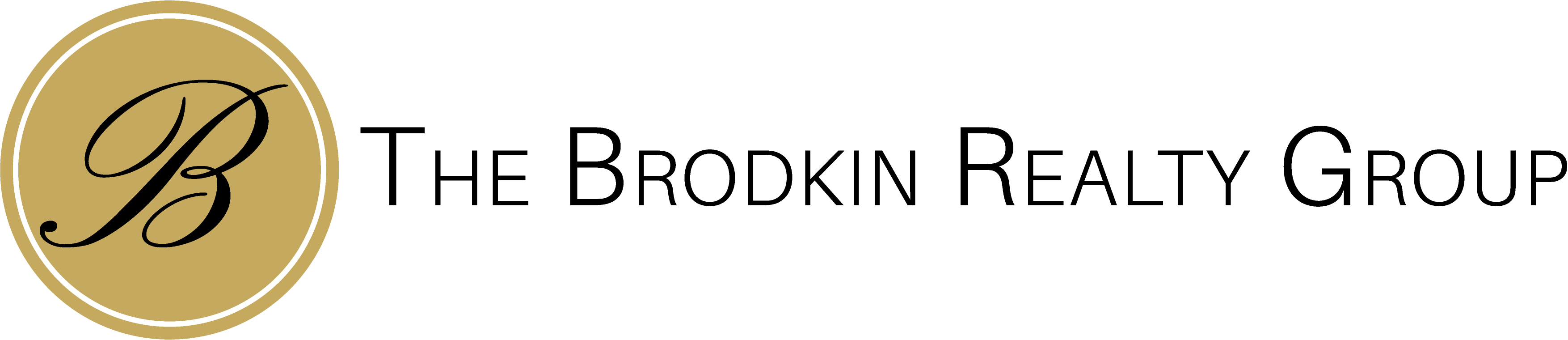 Leads Team Policies & Procedures Pre-Requisites for Agents On the TBRG Leads TeamFull-time real estate agent with The Brodkin Realty Group, Realty ONE Group.A member in good standing and current with all dues/fees to TBRG, the Real Estate Division/DRE, and affiliated Board of REALTORS.Complete and submit DISC Profile and Values Reports to Team Manager/Leads Division (www.TonyRobbins/com/ue )Minimum of one closed transaction.Top Producer user and has completed the Top Producer training.Fluent in English or it is primary language.  Any additional languages to be noted for potential lead assignment.Zillow Profile complete with any client reviews (if applicable). Complete the Zillow leads training.All 23 TBTM Modules complete with IGT Checklist Tasks complete for:Module 4 - Lead Generation & Conversion Class Module 5 – Understanding Personality & Communication StylesModule 8 – Buyer Consultation, Showing Properties, Closing the SaleModule 9 – Residential Purchase AgreementModule 10 – Mortgage and FinancingMod 17 – Checklist To Get Paid Mod 23 – Mastering Top Producer 8iTeam Manager’s written recommendation and acknowledgement of all pre-requisites completed.Agree to and acknowledge all Leads Team policies and Procedures by executing the Leads Team Agreement.Leads Team Orientation & Training Workshop Workshop to be scheduled monthly or as needed for new team members (live classroom and/or via Webinar)Team Policies & ProceduresZillow and/or Platform Training (as needed)Internet Lead Conversion TrainingLead Assignment & Follow-up Protocol